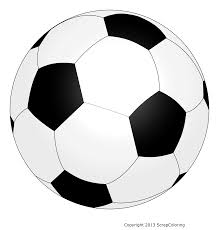    ABERS FOOTBALL été 2016GSY  Bourg-blanc            Fiche  d’inscription  à  retourner  à :         GSY bourg-blanc  Stage été 2016            Stade  Jo Le bris  29860 bourg-blanc Photo :  (obligatoire ) RENSEIGNEMENTS CONCERNANT LE STAGIAIRE : Nom :.........................................Prénom:.....................................Date et lieu de naissance:.................Âge:............................Taille en cm:...........................Adresse:.........................................Code postal:...............................................Ville:.....................................................Adresse mail:.........................................................Licencié en club: OUI  , le nom du club:.................................................RENSEIGNEMENTS CONCERNANT LE STAGIAIRE : Nom :.........................................Prénom:.....................................Date et lieu de naissance:.................Âge:............................Taille en cm:...........................Adresse:.........................................Code postal:...............................................Ville:.....................................................Adresse mail:.........................................................Licencié en club: OUI  , le nom du club:.................................................RENSEIGNEMENTS CONCERNANT LES PARENTS :Nom et prénom du responsable légal:................................................................Adresse:...................................................Code postal:.......................Localité:.............................Téléphone:.....................RENSEIGNEMENTS CONCERNANT LES PARENTS :Nom et prénom du responsable légal:................................................................Adresse:...................................................Code postal:.......................Localité:.............................Téléphone:.....................•Pour  les paiements par chèque, le chèque est à libeller à l’ordre des GSY bourg-blanc . Le solde sera réglé le jour de l’arrivée.Joueurs licenciés en club,  joindre une photocopie de la licence.      •Les chèques vacances sont acceptés.•Pour  les paiements par chèque, le chèque est à libeller à l’ordre des GSY bourg-blanc . Le solde sera réglé le jour de l’arrivée.Joueurs licenciés en club,  joindre une photocopie de la licence.      •Les chèques vacances sont acceptés.AUTORISATION PARENTALE :Sécurité sociale: Nom –Prénom de l’assuré N° D’immatriculation:....................................................................Adresse de la caisse:.....................................................................Nom de la mutuelle:............................................... N° mutuelle :......................................Je soussigné,...................................... responsable légal de l’enfant, autorise mon fils (ma fille) à participer à toutes les activités organisées dans le cadre des stages des GSY bourg-blanc stage été 2016 . J’autorise en outre le Directeur des stages GSY bourg-blanc stage été 2016    à faire soigner mon enfant, à l’hospitaliser, et à faire pratiquer les interventions chirurgicales nécessaires en cas de nécessité.Fait à................................................................le.............../...................../......................lire précéder la signature de la mention «  lu et approuvé «                                      SIGNATURE :